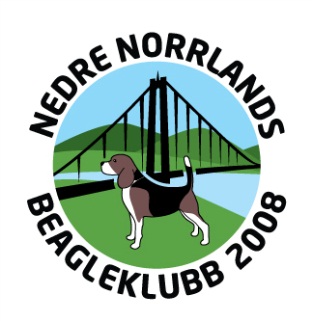 Styrelsemöte onsdagen den 24/2-16Närvarande: Hans Feldt, Lotta Magnusson, Mats Johansson, Ingela Holmgren, Andreas Frisk, Håkan ArlestigFrånvarande: Jan-Erik Söderström, Emily Söderström, Björn Norlin, Sture ÖsterlundProtokollÖppnande
Lotta hälsar välkommen och öppnar dagens möte. Punkt 9 utgår och ersätts med utställningsinfo.Val av sekreterare och justeringsman
Hans Feldt valdes till sekreterare och Ingela Holmgren till justeringsman att justera protokollet jämte ordförande
Genomgång av föregående protokoll
Lades till handlingarnaFörslag till avgifter för utomstående och rabattering till medlemmar
Mötet beslutade godkänna föreslagen skrivning. Efter mindre korrigering beslutades underlaget biläggas kallelsen till årsmötet.
Finslipning av verksamhetsplan/verksamhetsberättelse/uttagningsreglerEfter ytterligare åtgärd av detalj beslutades allt utom verksamhetsberättelse biläggas kallelsen till årsmötet.Verksamhetsberättelsen kommer finnas på plats på mötet.Genomgång av budget 2016
Mats redogjorde för budgeten. Mats kompletterar med några kostnader och skickar ut till styrelsen för godkännande. Biläggs inte kallelsen till årsmötet.4 motioner från andra klubbar
Motion gällande Drevprovsreglerna från Norrbottens Beagleklubb föreslås avslås med motiveringen, att vi inte anser det nödvändigt med separata regler. Däremot anser vi att det vore bra med förtydligande i nuvarande regler vid drev av olika vilt.Motion gällande ordinarie drevprov från samma klubb, föreslås avslag med motivering att vi inte ser någon poäng i att återgå till regler som försvårar för hundägare och inte tillför något till championatet.Motion gällande att beagle tillåts starta på drevprov utan föregående utställning- även efter 24 månaders ålder, även den från Norrbotten, föreslås avslag av styrelsen. Motiveringen är att sufficient är ett för lågt ställt utställningskrav. I övrigt har motionen en god andemening.Motionen från Östsvenska angående godkännande av dovvilt som drevdjur vid drevprov för beagle, förslås antas och bejakas av styrelsen.Motion från Curt Edström
Styrelsen förslår avslag på motionen med motiveringen att det är flera saker som vi anser behöver revideras och ses över i samband med elev- och aspiranttjänstgöringen. Motionen är dock skriven med en god andemening.Utställning Gideå
Ingela meddelar att sex hundar är anmälda. Det är något färre än vanligt och den enda utställningen vi har i år. Nina Nordqvist har jobbat fram fina sponsringspriser.
Förtjänsttecken
Curt Edström och Stig Kihlberg föreslås förtjänsttecken. Lotta ansvarar och återkommer till styrelsen med förslag.Klubbmästarpriset
Sture har efter förtjänstfullt arbete tagit fram ett fint vandringspris till klubbens klubbmästare. Kommer att finnas på årsmötet.Mötet avslutas
Årsmötet går av stapeln den 20/3 på Alnö Byggdegård, med ett kort konstituerande styrelsemöte därefter. Där bestämmer vi nästa styrelsemöte.Mötet avslutas och Lotta tackar för visat intresse.Hans Feldt	 	Lotta Magnusson		Ingela  HolmgrenHans Feldt		Lotta Magnusson		Ingela Holmgren
sekreterare		ordförande			justeringman